ΑΙΤΗΣΗ-ΔΗΛΩΣΗ ΕΓΓΡΑΦΗΣI. ΣΤΟΙΧΕΙΑ ΠΑΤΕΡΑ ΕΠΩΝΥΜΟ	ΟΝΟΜΑ	ΕΠΑΓΓΕΛΜΑ ΠΑΤΕΡΑ:	Δ/ΝΣΗ ΚΑΤΟΙΚΙΑΣ:	ΠΟΛΗ: .	. Τ.Κ	ΤΗΛΕΦΩΝΟ ΣΤΑΘ./ΚΙΝ.:……………………...	IΙ. ΣΤΟΙΧΕΙΑ ΜΗΤΕΡΑΣ ΕΠΩΝΥΜΟ	ΟΝΟΜΑ	ΕΠΑΓΓΕΛΜΑ ΜΗΤΕΡΑΣ:	ΕΠΩΝΥΜΟ ΜΗΤΕΡΑΣ:	Δ/ΝΣΗ ΚΑΤΟΙΚΙΑΣ:	ΠΟΛΗ: .	. Τ.Κ	ΤΗΛΕΦΩΝΟ:………………………………...II. ΣΤΟΙΧΕΙΑ ΚΗΔΕΜΟΝΑΣημ.: (Αν ο κηδεμόνας είναι τρίτο πρόσωπο απαιτείται  εξουσιοδότηση κηδεμόνα θεωρημένη από αρμόδια αρχή)ΕΠΩΝΥΜΟ	ΟΝΟΜΑ	Αρ. Δελτ. Αστ. Ταυτ.:	Η μ/νια Έκδοσης:	/	/.	ΕΚΔΟΥΣΑ ΑΡΧΗ	Δ/ΝΣΗ ΚΑΤΟΙΚΙΑΣ:	ΠΟΛΗ:	Τ.Κ.	ΤΗΛ. ΓΙΑ ΑΠΟΣΤΟΛΗ SMS: ………….……….e-mail: ……………………………………………ΙΙΙ. ΣΤΟΙΧΕΙΑ ΜΑΘΗΤΗΕΠΩΝΥΜΟ	ΟΝΟΜΑ	ΗΜ/ΝΙΑ & ΕΤΟΣ ΓΈΝΝΗΣΗΣ:	ΑΡ.ΜΗΤΡΩΟΥ ΑΡΡΕΝΩΝ:	ή ΑΡ. ΔΗΜΟΤΟΛΟΓΙΟΥ	ΔΗΜΟΣ Ή ΚΟΙΝΟΤ	ΝΟΜΟΣ:	Αρ. Δελτ. Αστ. Ταυτ.:	Η μ/νια Έκδοσης:	/	/.	ΕΚΔΟΥΣΑ ΑΡΧΗ	ΚΑΛΑΒΡΥΤΑ, 	  /	/2020Ο/Η ΕΚΠΑΙΔΕΥΤΙΚΟΣ ΠΟΥ ΕΝΕΡΓΕΙ ΤΗΝ ΕΓΓΡΑΦΗΠΡΟΣΤο Δ/ντή του ΓΕ.Λ. Καλαβρύτων1.	Υποβάλλω τα νόμιμα δικαιολογητικά και σας παρακαλώ να εγγράψετε στην .... τάξη τ….μαθητ		 προκειμένου vα φοιτήσει κατά το σχολικό έτος 2020- 2021.2.	Επί πλέον δηλώνω υπεύθυνα ότι:α) Είμαι νόμιμος κηδεμόνας και αναλαμβάνω την κηδεμονία κατά το τρέχον σχολικό έτος.β) Αναλαμβάνω κάθε ποινική ή αστική ευθύνη έναντι του Δημοσίου ή τρίτων για τυχόν παράνομες πράξεις, παραλείψεις ή βαριά αμέλεια του ανήλικου μαθητή/τριας κατά την διάρκεια της φοίτησης του/της στο ΓΕ.Λ. ή άλλες εκδηλώσεις του σχολείου εφόσον από τις πράξεις του ή της αμέλεια του/της προκύψει φθορά της περιουσίας του Δημοσίου ή άλλης ξένης ιδιοκτησίας.δ) Αποδέχομαι όσα αναφέρονται στην συνημμένη υπεύθυνη δήλωση μου.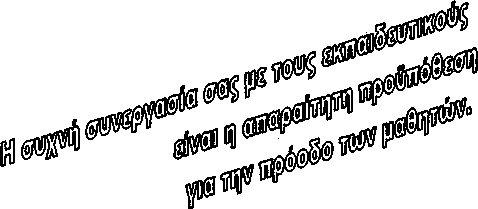                                ...ΑΙΤ….. - ΔΗΛ….